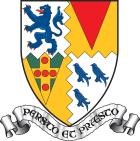 Instrumental Music Lessons Information Tuition Tuition is available in the following instruments: Violin, Viola, 'Cello, Double Bass, Flute, Clarinet, Oboe, Bassoon, Saxophone, Orchestral Percussion, Kit Drums, Classical Guitar, Electric Guitar, Bass Guitar, Tuba, French Horn, Euphonium, Cornet, Trumpet, Trombone, Singing, Organ, Piano, Jazz Piano/Improvisation, Harpsichord, Bagpipes, Music Production, DJ-ing. Individual tuition is also available in Theory of Music. Organisation of Music Lessons Lessons of 40 minutes duration are given weekly on a cycle of 30 lessons throughout the academic year, charged as 13, 9 and 8 lessons in the Michaelmas, Lent and Summer Terms respectively. Occasionally it may not be possible to fit in the full allocation of lessons exactly as above in each individual term but the full 30 will be given during the course of the academic year or an appropriate refund given.  Owing to the Fifth and Sixth Form pupils undergoing public examinations and study leave in the Summer Term the overall number of lessons given is 24 (27 for Lower Sixth Form). Extra lessons beyond the standard number will be billed separately upon receipt of written permission from the bill payer. Termly Fees Instrumental & Theory Tuition (Michaelmas Term) £429.00 (13 lessons) Instrumental & Theory Tuition (Lent Term) £297.00 (9 lessons) Instrumental & Theory Tuition (Summer Term) £264.00 (8 lessons) Payment of Lessons Lesson charges will be included on the termly bill in arrears. Cessation of tuition If at any point you wish tuition to cease, ONE FULL TERM’S NOTICE IS REQUIRED IN WRITING TO THE DIRECTOR OF MUSIC. In practice, this means that if notice is received after the first day of term, you will be charged for that term and the following term.  Reporting For instrumental tuition you will receive written reports of your son/daughter’s progress at the end of each term via the School’s standard reporting procedures (fifth and sixth Form do not receive a report in the Summer Term). Ensembles It is expected that all students taking instrumental/singing lessons will participate in at least one ensemble during their time at Stowe. Please do not hesitate to contact Jane Horwood, Music Administrator (jhorwood@stowe.co.uk) if you wish to discuss any aspect of the provision of music tuition at Stowe. PLEASE RETAIN THIS INFORMATION SHEET FOR YOUR RECORDS 